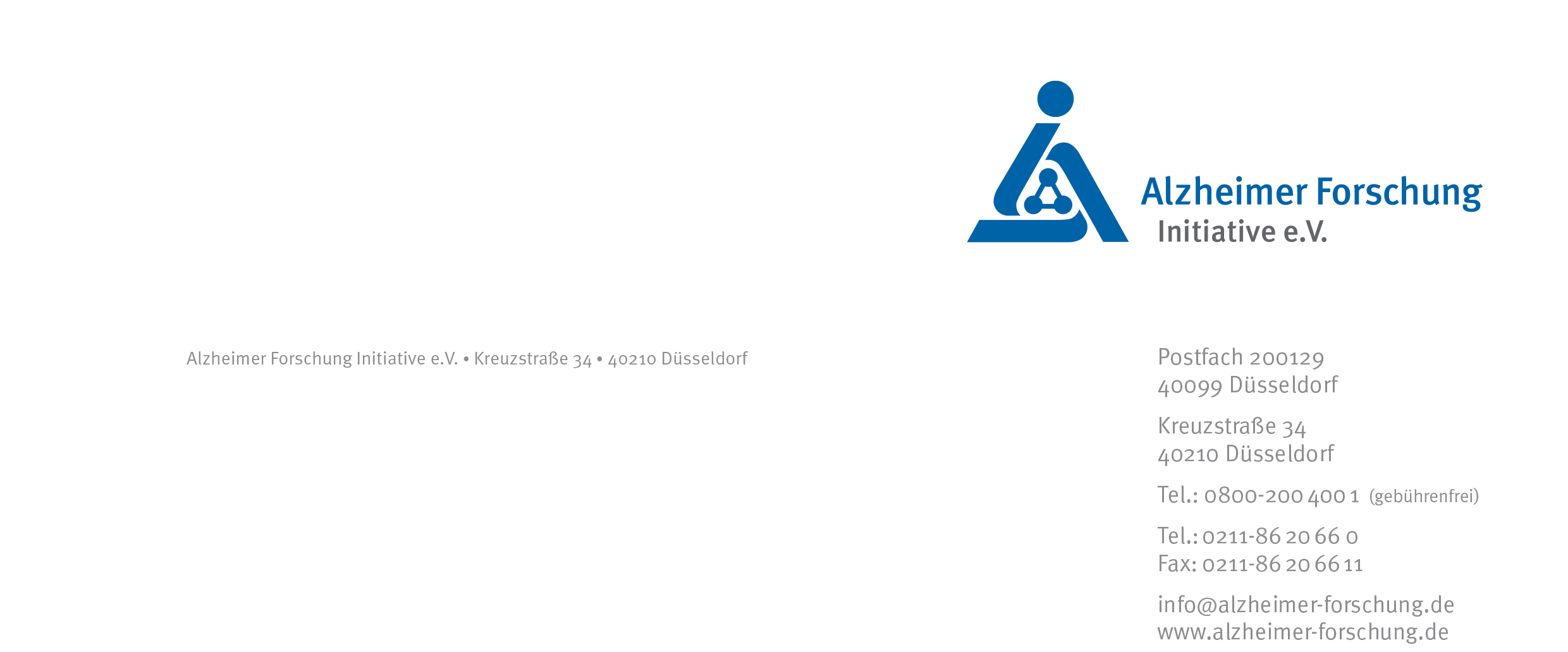 FINAL YEAR PROGRESS REPORTDUE DATE: February 28, 2024INSTRUCTIONS FOR COMPLETIONAlzheimer Forschung Initiative e. V. (AFI) requires a progress report covering the total grant period. The information provided in this progress report may be published on the website www.alzheimer-forschung.de and may be used in public education materials produced by AFI. Information clearly marked as "confidential" will not be released. (Please also see instructions for lay summary).PLEASE READ THESE INSTRUCTIONS CAREFULLY.FACE PAGE: The information provided on this page should be identical to that found on the face page of the grant application. If changes are made, please bring them to our attention. Please list all researchers working on the project including junior researchers.SUMMARY OF RESEARCH PERFORMED: Briefly re-state the hypothesis and specific aims of the research project as proposed, or as modified during the course of the research. Summarize the progress made on the project. Do not exceed one page.PROGRESS REPORT: Provide a description of the progress made on the project. Be as brief and concise as possible, but provide enough detail for adequate scientific and technical review. Indicate whether the original hypothesis has been supported. In case it is a cross border project, please also include the results of the cooperation partner. Do not exceed five pages.BENEFIT OF CROSS BORDER PROJECT: In case it is a cross border project, please describe how the cooperation has provided you a benefit. PUBLICATIONS AND ABSTRACTS: List publications (including manuscripts in preparation) and abstracts resulting from this project. Please attach reprints of published papers and copies of the abstracts. Please send reprints of subsequent publications acknowledging support of AFI as they become available.CHANGES IN KEY PERSONNEL (if applicable)List any changes in key personnel since the beginning of the grant period. Provide biographical sketches for new key personnel.SUPPORT FROM OTHER FUNDING AGENCIES: If data obtained from AFI-funded research was used in successful applications for funding from other funding agencies, please provide the following information:a) the source of the support, identifying number, and title; b) dates of entire project period; c) annual direct costs; d) a brief description of the project.PROGRESS REPORT IN NON-TECHNICAL TERMINOLOGY IN GERMAN: Please provide a summary of progress in non-technical terms in German language. This summary will be published. Therefore, do not include confidential material in this section. This text should be approx. 300-400 words.If there are additional pictures or videos which help illustrating your work on our website and for which you have the copyright, please feel free to provide them.Please return the completed statement (digital signed word-version) February 28, 2024 latest to:Alzheimer Forschung Initiative e. V.Pia Ellissen	forschung@alzheimer-forschung.deFINAL YEAR PROGRESS REPORTTABLE OF CONTENTSSUMMARY OF PROPOSED RESEARCHRe-state the original hypothesis and specific aims and briefly describe the progress made on the project. Briefly describe any changes made since the application was written. Do not exceed one page.PROGRESS REPORTProvide a description of the progress made on the project. Be as brief and concise as possible, but provide enough detail for adequate scientific and technical review. Indicate whether the original hypothesis has been supported. In case it is a cross border project, please also include the results of the cooperation partner. Do not exceed five pages.BENEFIT OF CROSS BORDER PROJECT In case it is a cross border project, please describe how the cooperation has provided you a benefit. PUBLICATIONS AND ABSTRACTSList publications (including manuscripts in preparation) and abstracts resulting from this project. Please attach reprints of published papers and copies of the abstracts. Please send via e-mail reprints of subsequent published publications acknowledging support of AFI as they become available. Your publication list, without abstracts, will be published on the AFI website.CHANGES IN KEY PERSONNEL (if applicable)List any changes in key personnel since the beginning of the grant period. Provide biographical sketches for new key personnel. SUPPORT FROM OTHER FUNDING AGENCIESIf data obtained from AFI-funded research was used in successful applications for funding from other funding agencies, please provide the information requested in the instructions.PROGRESS REPORT IN NON-TECHNICAL TERMINOLOGY IN GERMANSchreiben Sie hier eine kurze, für Laien geeignete, Zusammenfassung Ihres Projektverlaufs. Formulieren Sie Ihre Ergebnisse und deren Bedeutung für die Alzheimer-Krankheit. Legen Sie dar, ob sich Ihre Hypothese zu Projektbeginn bestätigen ließ. Erklären Sie kurz, wie es mit Ihrem Projekt weiter gehen wird. Bitte verzichten Sie dabei auf vertrauliche Informationen! Dieser Text dient AFI als Grundlage um im Rahmen der Öffentlichkeitsarbeit über Ihr Projekt zu berichten. Der Text sollte ca. 300-400 Wörter umfassen. Falls Sie über Fotos oder Videos verfügen, die Ihre Arbeit illustrieren, können Sie diese gerne für unsere Webseite bereitstellen. Date received:Reviewed by:TITLE OF PROJECT:TITLE OF PROJECT:TITLE OF PROJECT:TITLE OF PROJECT:TITLE OF PROJECT:TITLE OF PROJECT:PRINCIPAL INVESTIGATOR:PRINCIPAL INVESTIGATOR:PRINCIPAL INVESTIGATOR:PRINCIPAL INVESTIGATOR:PRINCIPAL INVESTIGATOR:PRINCIPAL INVESTIGATOR:Name (Last, First, Middle initial)Name (Last, First, Middle initial)Degree(s)Degree(s)Degree(s)Position titleCOMPLETE MAILING ADDRESS:COMPLETE MAILING ADDRESS:COMPLETE MAILING ADDRESS:COMPLETE MAILING ADDRESS:COMPLETE MAILING ADDRESS:COMPLETE MAILING ADDRESS:TELEPHONE, TELEFAX and E-MAIL:TELEPHONE, TELEFAX and E-MAIL:TELEPHONE, TELEFAX and E-MAIL:TELEPHONE, TELEFAX and E-MAIL:TELEPHONE, TELEFAX and E-MAIL:TELEPHONE, TELEFAX and E-MAIL:PhoneFaxFaxFaxE-mailE-mailKEY PERSONNEL:NameDegree(s)Degree(s)Degree(s)InstitutionInstitutionDATES OF PROJECT PERIOD (including extension): DATES OF PROJECT PERIOD (including extension): DATES OF PROJECT PERIOD (including extension): DATES OF PROJECT PERIOD (including extension): DATES OF PROJECT PERIOD (including extension): DATES OF PROJECT PERIOD (including extension): NAME OF GRANTEE ORGANIZATION:NAME OF GRANTEE ORGANIZATION:NAME OF GRANTEE ORGANIZATION:NAME OF GRANTEE ORGANIZATION:NAME OF GRANTEE ORGANIZATION:NAME OF GRANTEE ORGANIZATION:GRANTEE ORGANIZATION MAILING ADDRESS:GRANTEE ORGANIZATION MAILING ADDRESS:GRANTEE ORGANIZATION MAILING ADDRESS:GRANTEE ORGANIZATION MAILING ADDRESS:GRANTEE ORGANIZATION MAILING ADDRESS:GRANTEE ORGANIZATION MAILING ADDRESS:PRINCIPAL INVESTIGATOR SIGNATURE (In ink. "Per" signature not acceptable):PRINCIPAL INVESTIGATOR SIGNATURE (In ink. "Per" signature not acceptable):PRINCIPAL INVESTIGATOR SIGNATURE (In ink. "Per" signature not acceptable):PRINCIPAL INVESTIGATOR SIGNATURE (In ink. "Per" signature not acceptable):PRINCIPAL INVESTIGATOR SIGNATURE (In ink. "Per" signature not acceptable):PRINCIPAL INVESTIGATOR SIGNATURE (In ink. "Per" signature not acceptable):This progress report is an accurate accounting of scientific and technical progress made on this project.This progress report is an accurate accounting of scientific and technical progress made on this project.This progress report is an accurate accounting of scientific and technical progress made on this project.This progress report is an accurate accounting of scientific and technical progress made on this project.This progress report is an accurate accounting of scientific and technical progress made on this project.This progress report is an accurate accounting of scientific and technical progress made on this project.Signature:Signature:Signature:Date:Date:Date:Face Page1Table of Contents2Summary of Proposed Research3Progress Report4Benefit of  Cross Border Project5Publications and Abstracts5Changes in Key Personnel 6Support from Other Funding Agencies6Progress Report in Non-Technical Terminology7